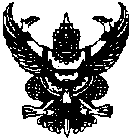                                                   บันทึกข้อความส่วนราชการ      องค์การบริหารส่วนตำบลภูเวียง     ที่   ขก   ๘๕๘๐๑/   			      วันที่   ๑๐  กุมภาพันธ์    ๒๕๖๔  เรื่อง   รายงานผลการดำเนินโครงการรณรงค์เสริมสร้างความโปร่งใสตามหลักธรรมาภิบาล……………………………………………………………………………………………………………………………………………เรียน    นายกองค์การบริหารส่วนตำบลภูเวียง         		ด้วยองค์การบริหารส่วนตำบลภูเวียง  ได้ดำเนินโครงการรณรงค์เสริมสร้างความโปร่งใสตามหลักธรรมาภิบาล  ไปเมื่อวันที่  ๑๐  พฤศจิกายน  ๒๕๖๓  เพื่อเสริมสร้างมาตรฐานด้านคุณธรรม จริยธรรม ให้แก่ข้าราชการ ลูกจ้างและประชาชนได้เข้ามามีส่วนร่วมในการป้องกันการทุจริตและประพฤติมิชอบ พร้อมทั้งรณรงค์ ประชาสัมพันธ์ เผยแพร่ข้อมูลข่าวสารเพื่อให้เกิดความรู้ความเข้าใจและสร้างจิตสำนึกในการปฏิบัติงานอย่างซื่อสัตย์สุจริต โปร่งใส เป็นธรรมและมีประสิทธิภาพ  ซึ่งในการดำเนินโครงการได้ประสานไปยัง  ผู้นำชุมชน  ประชาชน  และโรงเรียนในพื้นที่  เข้ามามีส่วนร่วมในการรณรงค์ในครั้งนี้  ซึ่งมีผู้เข้าร่วมโครงการทั้งสิ้นจำนวน  ๑๐๗  คน  และบัดนี้การดำเนินโครงการได้เสร็จสิ้นเป็นที่เรียบร้อยแล้ว	  		จึงเรียนมาเพื่อโปรดทราบ                                                   (ลงชื่อ)    เชิดเชาว์ สุดาเดช                                                                                         (นายเชิดเชาว์  สุดาเดช)                                                                       นิติกร  ความเห็นหัวหน้าสำนักงานปลัด……………………………………..                              (ลงชื่อ)   จิรภาภรณ์ มีนอก                                       (นางจิรภาภรณ์  มีนอก)                                        หัวหน้าสำนักงานปลัดความเห็นรองปลัด……………………………………            (ลงชื่อ)   ณัฐวุฒิ อติรัตนวงษ์                    (นายณัฐวุฒิ  อติรัตนวงษ์)            รองปลัดองค์การบริหารส่วนตำบลความเห็นปลัด……………………………………                     คำสั่งนายก………………………………………………………..        (ลงชื่อ)    ยุพิน เกณฑ์กิจ                                       (ลงชื่อ)      จรัส แสงพันธ์                 (นางยุพิน  เกณฑ์กิจ)                                             (นายจรัส  แสงพันธ์)                                                                                                     ปลัดองค์การบริหารส่วนตำบล                              นายกองค์การบริหารส่วนตำบลภูเวียง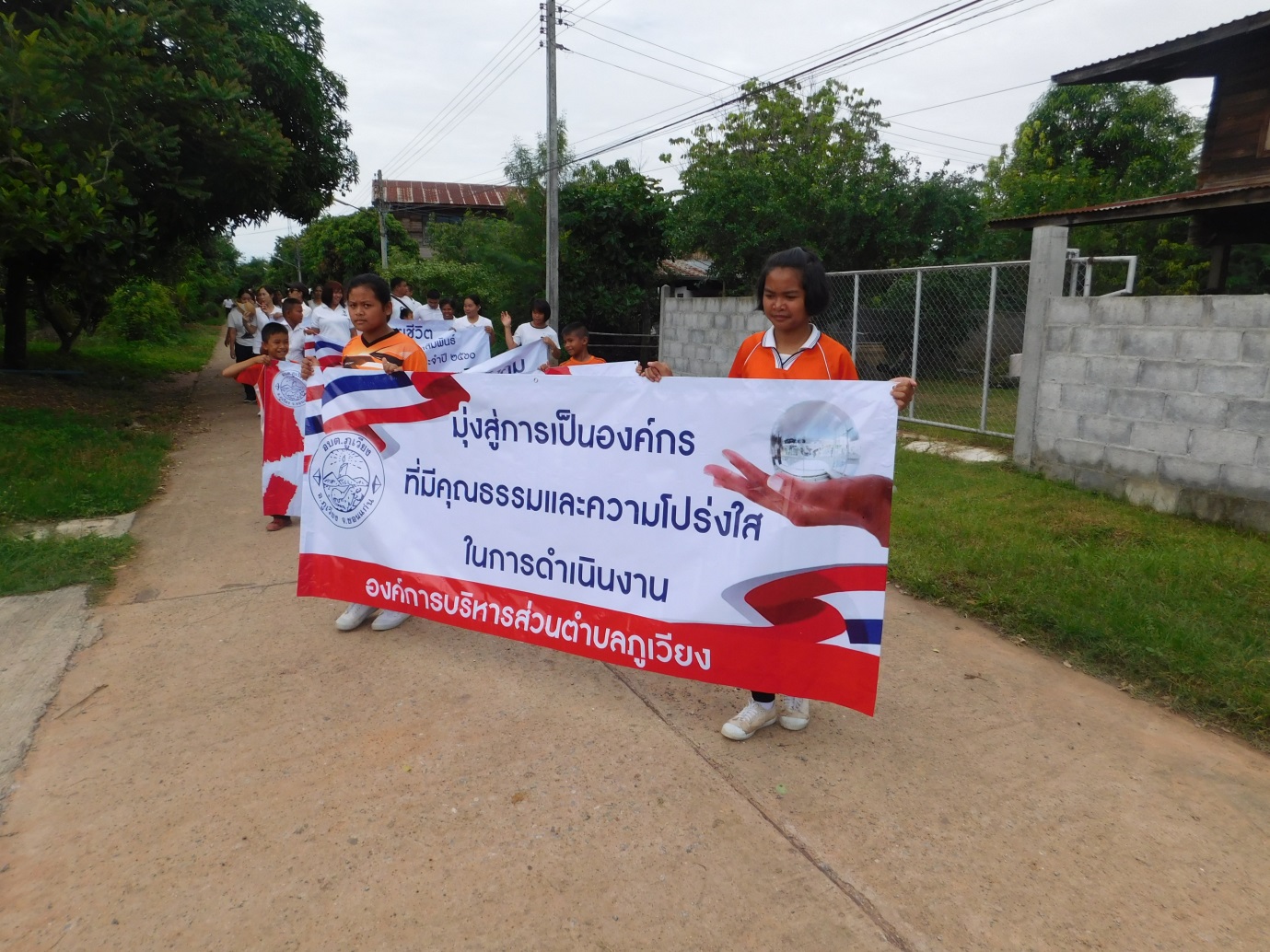 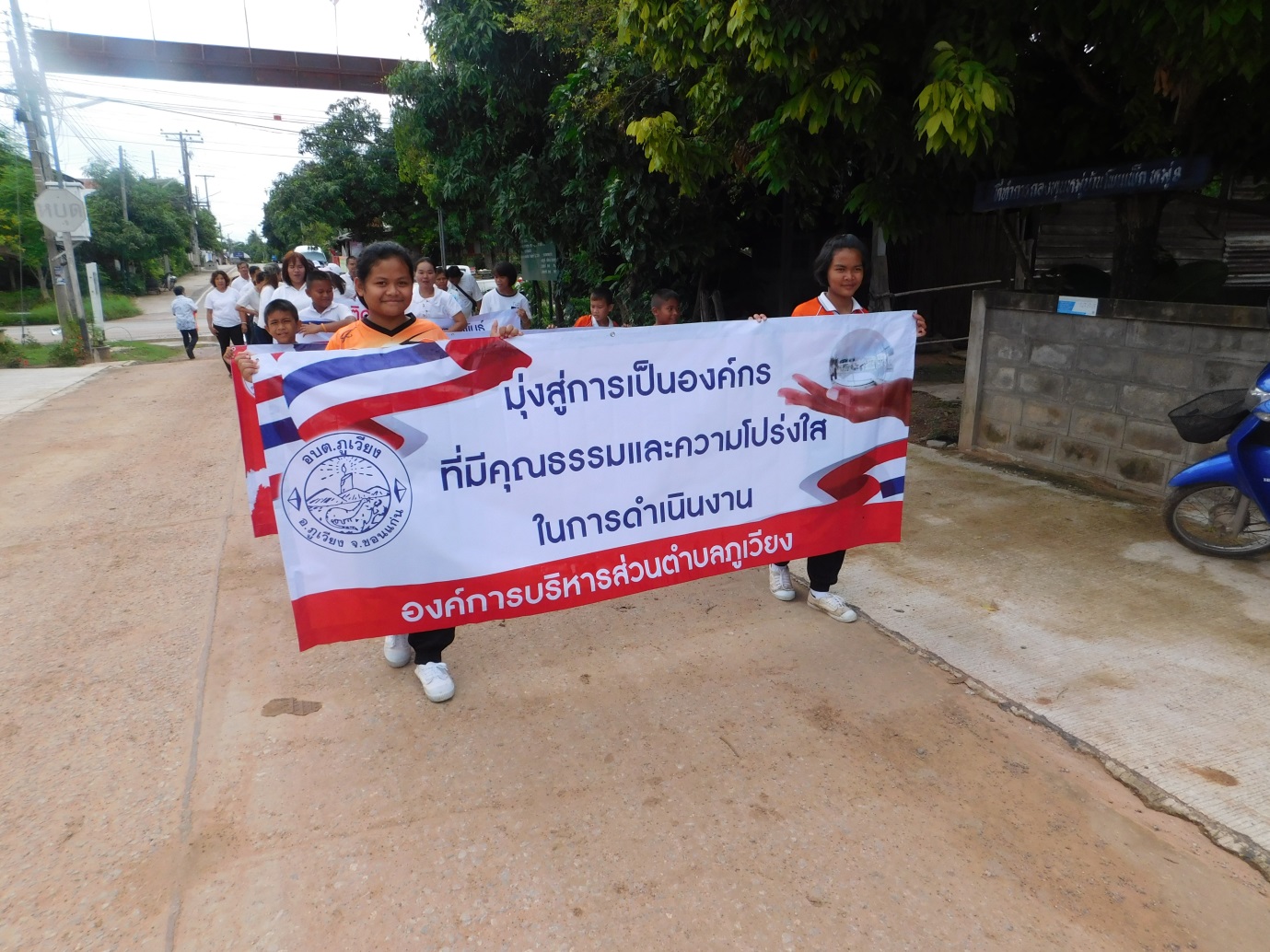 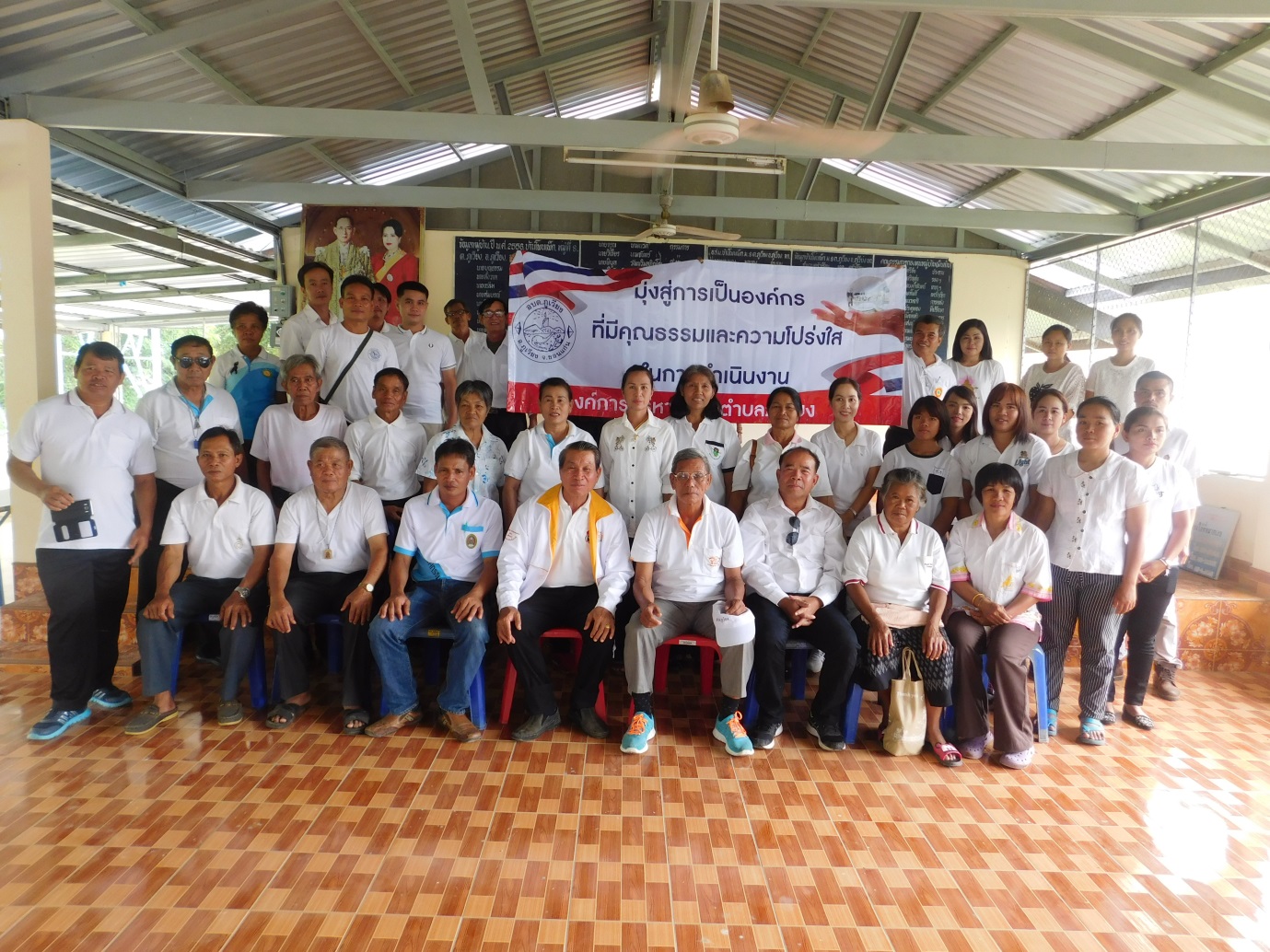 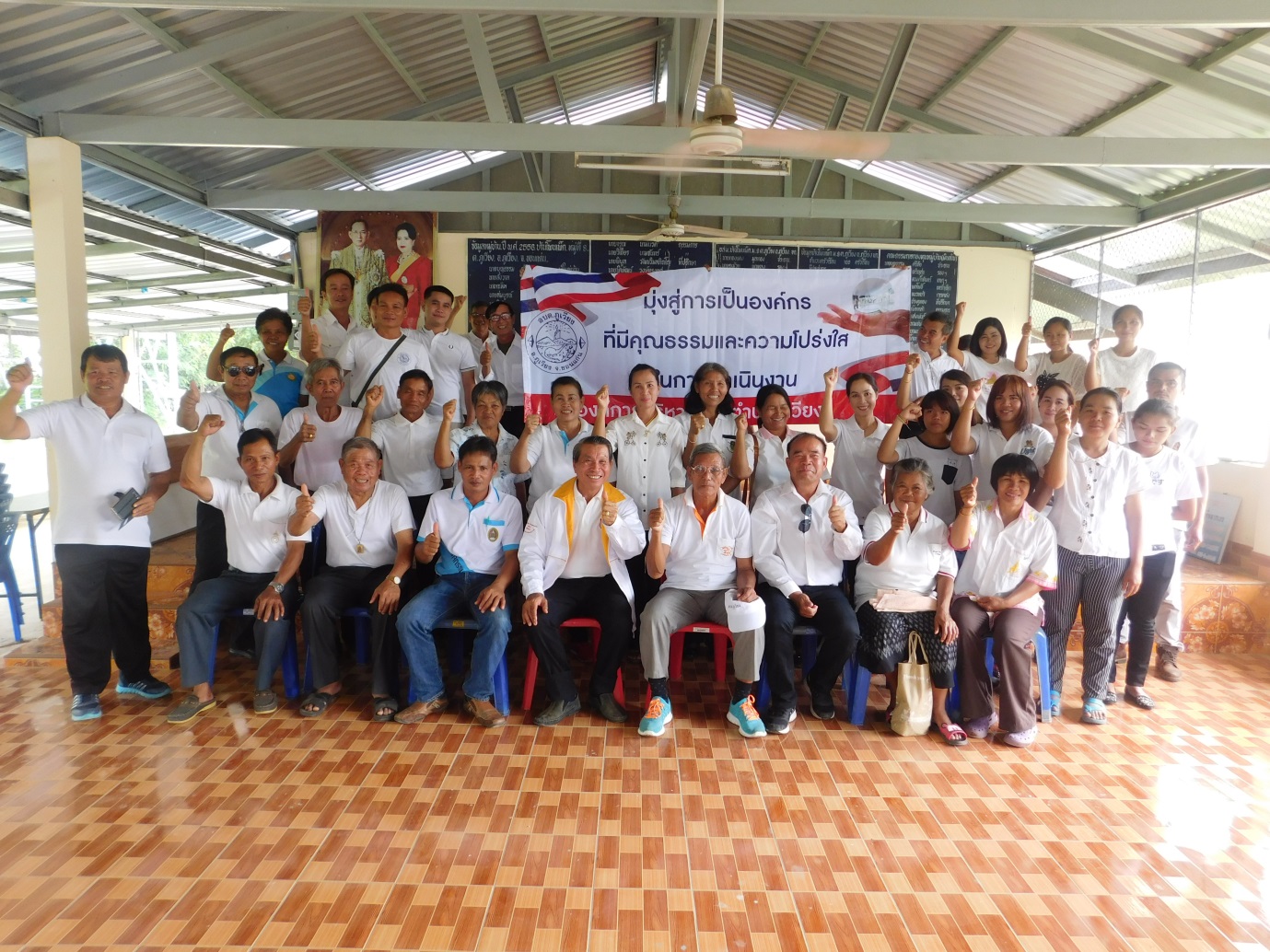 